Busy at Maths, Figure It Out and Master your Maths – answer books are all available to download online on the CJ. Fallon website. For Busy at Maths you must select “Teacher’s Resource Book” under the heading-title and scroll down to BAM answers. Use these to correct your answers.Daily Mile: Complete your daily mile jogging or walking for 15/20 minutes each day.  The Body Coach: Joe Wicks has a daily P.E. for Primary School Children which can be followed on The Body Coach You Tube channel.(Pick some or all of the above activities to do for P.E. daily)Primary Planet: There is now an online edition of this magazine available to everyone.  There is reading and activities to complete by following the link on the school website www.newsmagmedia.ieRead at least one article each week and complete an activity.Spellings/Tables Test: Get one of your parents to ask you your Spellings and Tables at the end of each week and complete in your Spelling Test Copy. Take a break this week.Draw with Don:  Don Conroy has a You Tube channel where he has lessons to draw different things like owls and clowns. Dav Pilkey author of Captain Underpants and Dogman is providing online art lessons alsoNational Art Gallery: go online for a virtual tour of our national art galleryRTÉ 2 is showing Home School Hub every weekday at 11 am so tune in for lots of fun learning and activities. Cúla4 ar Scoil –Monday to Friday at 10amUseful websites:www.topmarks.co.ukwww.scoilnet.iewww.pinterest.com (very good for art ideas)www.sciencesparks.com www.askaboutireland.ie/learningzonewww.séideánsí.ie www.duolingo.comReligion: Register an account with Grow in Love – use email trial@growinlove.ie									Password: growinlove   Gaeilge; Register an account with FolensOnline - register as a teacher								Use Prim20 as the roll number								AbairLiom A								ResourcesCJ Fallon for Maths and SESE: go to http://my.cjfallon.ie Click “Student Resources” then filter to the title you requireUse your Homework Journals to record your learning activities daily: 1) Academic 2) Exercise/Fun and 3) Home Chores.Hi everyone, Happy summer to all! I hope that everyone is keeping well and staying safe. This is a strange week for us, if we were in school we would be flat out preparing for the Confirmation. I hope you like some of the ideas I supplied for Thursday and Friday. If you have any other ideas or plans that is completely fine too.  It is very important that everyone is getting as much exercise and fresh air that is possible. I know it is not easy and that you are all missing your friends and your freedom.  Try your best to get as much of the above work completed.  If you don’t get it all done, don’t worry. Ask an adult to check over and correct your work for you. Missing everyone, keep up the good work in staying safe. Happy birthday in advance to Mikey Byrne who celebrates his birthday on the 13th of May.  Chat you all next week.Mrs. SeeryDayMonday Tuesday  Wednesday Thursday Friday EnglishBank Holiday- a day off work, yippee!!Just HandwritingNext page(you should be near or on pg 40)Racing Ahead Reading Diaspora pgs 238/239Racing Ahead Orallyp. 242 A,B and H on pg 243Spellings Made FunTake a break this weekRacing Ahead Reading Diaspora pgs 240/241Racing Ahead WritingC, D & E into copies Spellings Made FunTake a break this week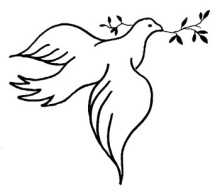 Confirmation DayThe celebration of the sacrament of Confirmation is a happy and joyous occasion which normally brings family and friends together from far and wide. Unfortunately this won’t be happening for us in our school today and as you can see from Father William’s letter we don’t know when it will be rescheduled. This does not mean that you can’t all mark it in your own special way. Don’t forget to take some photos and post them up on the school twitter account for Good News Friday.Normally we would have a nice easy day the day after the Confirmation so I am setting a different task todayPut your culinary skills to the test. Using some of the recipes and skills we learned before Christmas with Anne, plan and prepare a healthy, nutritious three course meal for you and your family.If you are allowed help prepare and cook some or this entire menu today- think of the lovely scones, the soup, the pizza baps and the apple crumble you all made. They were yummy. (It doesn’t matter if you have to get an adult to help you or if you don’t get to try it out until the weekend)GaeilgeAbair Liom:  Tubaistí nádúrtha lth 108Folens online(See link below)Scéal- listen and read along with the text. Go through the foclóir as well. Look at pg 162 as well.Grammar- pg 179 an Aimsir Fháistineach- the future tense –briathra neamhrialta abair agus beirWrite the two of these into your hardback copy  Folens online- Login, On top of page click activity type, click no.6 an réimneoir and pick out some  irregular verbs Complete pg98 in your bookAbair Liom:  Tubaistí nádúrtha lth 108Folens online(See link below)Scéal- listen and read along with the text. Go through the foclóir as well. Look at pg 162 as well.B- pg 109 freagair na ceisteanna 1-9 into your Irish copy as best you can.Some ideas for the day Get all dressed up in your Sunday best, put up some decorations and share a special meal with your familyHave a family movie/games/quiz night.Have a karaoke nightContact some of your family and friends for a good catch up.And most of all enjoy your special day.Maths Busy at MathsChapter 20 pg 1061. orallyAnswer 2 &3 in copyFigure it OutChapter 28 pg 83 do no 2 and 3Busy at MathsChapter 20 pg 107Online tutorial 63 (also remember divide by the top and multiply by the bottom)1,2,3,4 orally5 to 8 into copyFigure it OutChapter 28 pg 83Do no 4 and 5 P.EDaily Mile/The Body Coach/30 Day ChallengeDaily Mile/The Body Coach/30 Day ChallengeDaily Mile/The Body Coach/30 Day ChallengeSESE (Hist/Geog/Science)Small World HistoryUnit 12- The Irish Free State Read p. 66-68Answer q 1-4 pg 69 orallySmall World History Read pg 69 and 70 Answer A and B into copy.Think and talk about c Religion Grow in Love pgs 90-93.ArtMusicMusic Generation (see link on school website)